Activité riche1er cycle de l’élémentaireL’inventaire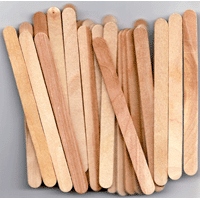 ObjectifFaire compter les élèves.Initier le concept de valeur de position.OrganisationCe travail peut se faire en équipe de 2 ou 3 élèves.Chaque équipe a besoin d’être numérotée.ContexteL’enseignante veut faire une activité en science avec des bâtons de popsicle mais ne sait pas si elle en a suffisamment.  Elle demande donc l’aide des élèves pour les compter.Matériel1 Sac Ziplock contenant un nombre (suggestion : entre 6 et 12) de bâtons de popsicle par groupe de 2 ou 3 élèvesÉlastiquesUne fiche reproductible par groupeActivitéPhase 1 : L’enseignante explique son problème et demande aux équipes de l’aider.  Elle a besoin de 104 bâtons de popsicle pour faire l’activité en sciences.Phase 2 : Les élèves comptent les bâtons de popsicle contenus dans leur sac Ziplock et inscrivent leur réponse sur leur fiche reproductible à la ligne appropriée.Phase 3 : Une fois toutes les équipes terminées, on se rencontre en grand groupe et remplit une table de valeurs semblables à celle-ci au tableau à l’avant de la classe:Les élèves copient les réponses sur leur fiche reproductible.Phase 4 :  L’enseignante encourage une discussion en équipe.  Celle-ci devrait couvrir les idées suivantes :Comment compterComment compter plus rapidement (compter par bonds, regrouper, nombres compatibles)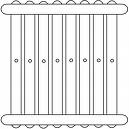 Le vocabulaire (dizaine, unité, valeur de position)Le patron observable dans la table de valeursInterpoler et extrapolerLes élèves devraient avoir la chance d’exprimer leurs idées, leurs stratégies personnelles, leurs compréhension conceptuelle.Phase 5 :En grand groupe, les élèves doivent conclure s’il y a assez de bâtons de popsicle pour faire l’activité de science.  Il est important de clore l’activité en reconnaissant qu’il y a beaucoup de bonnes façons de compter.  Si possible, on peut discuter de l’efficacité des différentes stratégies.L’énigme des bâtons de popsicle :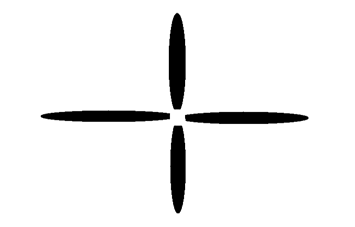 Peux-tu faire un carré en ne déplaçant qu’un bâton de popsicle?1ère annéeLe sens du nombreRésultat d’apprentissage généralDévelopper le sens du nombre.Résultats d’apprentissage spécifiquesRAS 1. Énoncer la suite des nombres de 0 à 100 en comptant :un par un entre deux nombres donnés;un par un à rebours de 20 à 0;par sauts de 2 et par ordre croissant jusqu’à 20 à partir de 0;par sauts de 5 et de 10 par ordre croissant jusqu’à 100 à partir de 0.[C, CE, L, V]2ème annéeLe sens du nombreRésultat d’apprentissage généralDévelopper le sens du nombre.Résultats d’apprentissage spécifiquesRAS 1. Énoncer la suite des nombres de 0 à 100 en comptant :par sauts de 2, 5 et 10, par ordre croissant et décroissant, à partir de multiples de 2, de 5 ou de 10;par sauts de 10 à partir d’un des nombres de 1 à 9;par sauts de 2 à partir de 1.[C, CE, L, R]Mathématiques M-9 – Programme d’études de l’Alberta ©Alberta Education, Canada, 2007Mis à jour le 28 décembre 2010Fiche reproductible – L’inventaireTableau de données---------------------------------------------------------------------------------------------------Fiche reproductible – L’inventaireTableau de donnéesÉquipe# de groupe(s) de 10# de bâton(s) en surplus# total de bâtons 12345678Équipe# de groupe(s) de 10# de bâton(s) en surplus# total de bâtons 12345678TotalÉquipe# de groupe(s) de 10# de bâton(s) en surplus# total de bâtons 12345678Total